o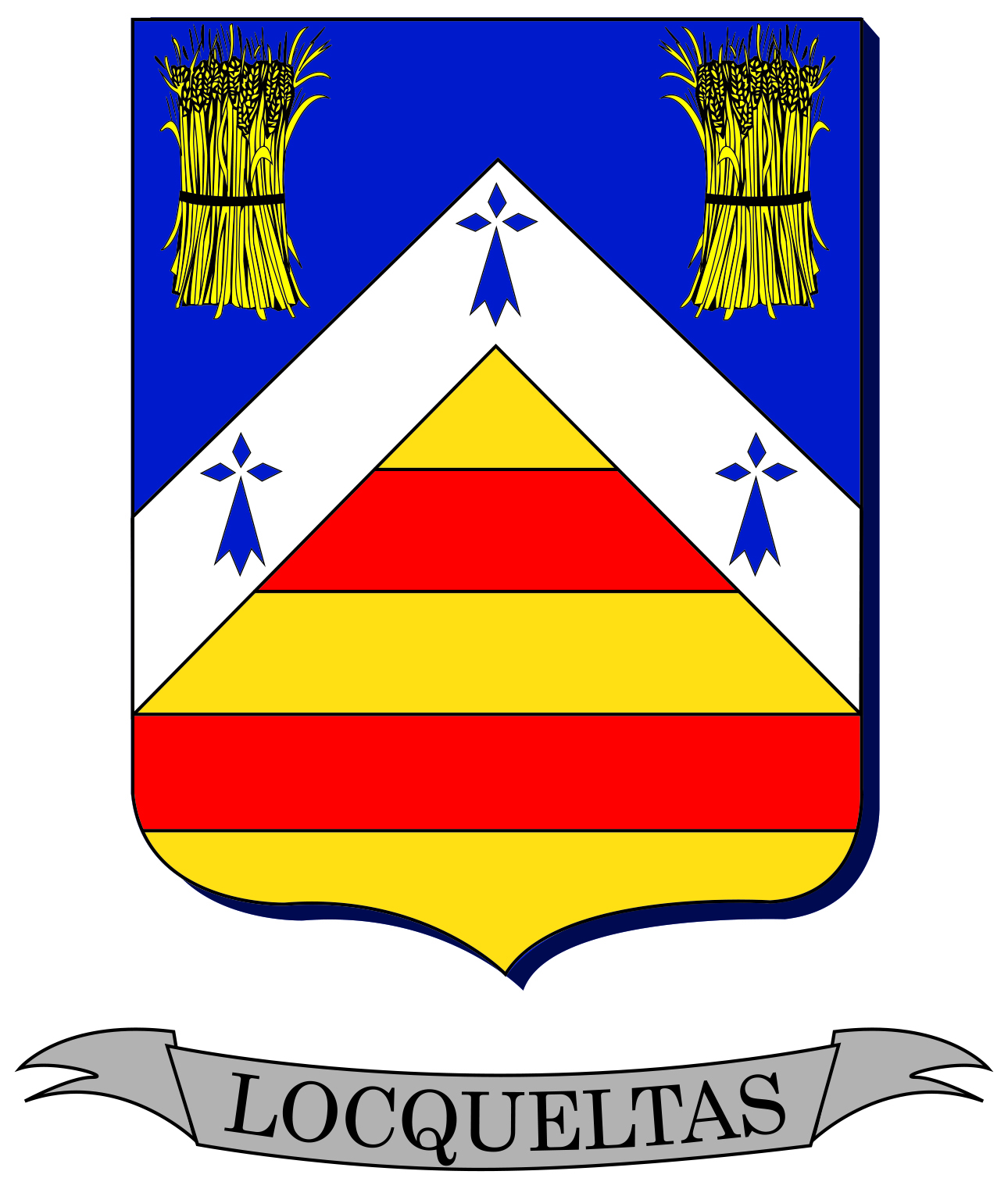 VOTRE ASSOCIATION :Nom : Adresse siège social :Objet :N° de l’association (enregistrement à la préfecture) : E-MAIL de l’association :VOS RESPONSABLES :Président : 	Trésorier :Adresse : 	Adresse :Adresse :	Adresse :Tél. mobile/fixe :		Tél. mobile/fixe : E-mail :	E-mail :	Secrétaire : 	Autre Responsable :Adresse : 	Adresse :Adresse :	Adresse :Tél mobile/fixe :	Tél mobile/fixe :E-mail :	E-mail :VOTRE FONCTIONNEMENT:Banque :	Téléphone :Compagnie d’assurance : ______________________________________________________________ Téléphone : ______________________Montant de la cotisation  2022:	Activité salariée :  		Nom salarié 1 :	Téléphone : 	Activité encadrée :Nom salarié 2:	Téléphone :	Activité encadrée :Nom salarié 3: 	Téléphone :	Activité encadrée :VOTRE BUDGET PREVISIONNEL 2022/2023:Annexe 3 à  compléterVOS MANIFESTATIONS:(organisées en 2022 à LOCQUELTAS et ouverte à tous – 3 maximum)VOS PROJETS 2023 :A financer :D’animations :  Autres informations : ANNEXE 1 – ASSOCIATION SPORTIVEAdhésion à une fédération : Montant de l’adhésion :Montant de la licence/cotisation : Adulte :		Enfant  : Nombre d’adhérents : ___________                   Bénévoles :___________________VOS SECTIONS ou EQUIPES à caractère sportif :	Effectif  :	6 :	Effectif : : 	Effectif :	7 :	Effectif :  :	Effectif :	8 :	Effectif : :	Effectif :	9 :	Effectif : : 	Effectif :	10 :	Effectif :VOS EFFECTIFS :Si un tableau existe au sein de votre association vous pouvez l’annexer en lieu et place de celui-ci.Jeunes d’autres communes (pour information)ANNEXE 2 – COMPTE DE RESULTAT 2021/2022 du    /    /     au    /   /    .   Si un tableau existe au sein de votre association vous pouvez l’annexer en lieu et place de celui-ci	ANNEXE 3 – BUDGET PREVISIONNEL 2022/2023Si un tableau existe au sein de votre association vous pouvez l’annexer en lieu et place de celui-ciContrat d’engagement républicain (CER)Le contrat d’engagement républicain est une série d’engagements auxquels doivent souscrire toute association qui :-sollicite une subvention d’une autorité administrative,-demande un agrément d’état ou la reconnaissance d’utilité publique, - ou souhaite accueillir un volontaire en service civique.Engagement à respecterRespect des lois de la république (engagement n°1)Liberté de conscience (engagement n°2)Liberté des membres de l’association (engagement n°3)Egalité et non-discrimination (engagement n°4)Fraternité et prévention de la violence (engagement n°5)Respect de la dignité de la personne humaine (engagement n°6)Respect des symboles de la république (engagement n°7).ObligationsLes associations qui ont souscrit un CER :Informent par tout moyen leurs membres de l’existence et du contenu de leur engagement ainsi que de l’obligation de respecter (affichage dans les locaux et sur site internet notamment)Veillent à ce que le contrat soit respecté par leurs dirigeants, salariés, membres et bénévoles,Et prennent des mesures pour faire cesser les manquements dont elles ont connaissance.Responsabilité de l’association en cas de manquementEn cas de non-respect du contrat par l’association, l’autorité attributrice retire la subvention ou l’agrément. Il en va de même pou les aides versées pour l’accueil, la formation et l’accompagnement d’un jeune en service civique.L’autorité administrative ne peut retirer une subvention pour un manquement antérieur à l’octroi de ladite subvention.Le retrait porte sur un montant calculé au prorata de la partie de la période couverte par la subvention qui restait à courir à la date du manquement.ProcédureL’administration informe l’association de son intention de retirer la subvention ou l’agrément.L’association présente ses observations écrites ou orales.Si le manquement à l’engagement est établi, l’administration exige le remboursement de la subvention.L’association doit rembourser la subvention dans un délai de 6 mois.A noter : L’association peut contester la décision devant le tribunal administratif.En pièces jointes :Courrier du cabinet du préfetDécrets, arrêtés, circulaires du ministère de l’intérieurLes pièces à nous fournir : La présente demande de subvention et ses annexes  « 2 et 3  » En plus, pour les associations à caractère sportif uniquement : l’annexe 1 « association sportive »R.I.B (relevé d’identité bancaire) si changement de banque ou première demandeAttestation d’assurance en cours de validitéDéclaration sur l’honneurJe soussigné(e) (Nom et prénom) ……………………………………………………………………………………………………………Représentant(e) légal(e) de l’association…………………………………………………………………………………………………. certifie que l’association est régulièrement déclarée et :. que l’association est à jour de ses obligations administratives, comptables, sociales et fiscales (déclarations et paiements correspondants ;. que l’association  souscrit au contrat d’engagement républicain annexé au décret pris pour l’application de l’article 10-1 de la loi n° 2000-321 du 12 avril 2000 relatives aux droits des citoyens dans leurs  relations avec les administrations ;. exactes et sincères les informations du présent dossier, notamment relative aux  demandes de subventions publiques déposées auprès d’autres financeurs publics ainsi que l’approbation des comptes par les instances statutaires..demande une subvention de  ……………………………….. € au titre de l’année 2022 et que cette subvention, si elle est accordée, sera versée au compte bancaire de l’association.Fait, le :              /                   / 	à : Signature du déclarant :WouinonINTITULÉDATECadre réservé(Ne rien inscrire)ouinonDes compétitions/spectacles sont-ils organisés sur la communeouinonJEUNES DE MOINS DE 20 ans Résidents à  LOCQUELTASJEUNES DE MOINS DE 20 ans Résidents à  LOCQUELTASJEUNES DE MOINS DE 20 ans Résidents à  LOCQUELTASJEUNES DE MOINS DE 20 ans Résidents à  LOCQUELTASNOM - PRENOMDATE DE NAISSANCELIEU DE RÉSIDENCE123456789101112131415161718192021222324252627282930313233343536373839NOM - PRENOMDATE DE NAISSANCELIEU DE RESIDENCE40414243444546474849505152535455565758596061626364656667Commune CatégoriesNombresDEPENSESDEPENSESRECETTESRECETTESTOTAL DEPENSESTOTAL RECETTESDEPENSESDEPENSESRECETTESRECETTESTOTAL DEPENSESTOTAL RECETTESCadre réservé au serviceDate d’arrivée :Transmis à :Demande de précision/document :